Horta Bio… em casaFicha de RegistoIdentificação da planta escolhidaIdentificação da planta escolhidaNome comum da espécie: FeijocaNome científico: Phaseolus coccineusQuando colocaste a semente na terra?Quando colocaste a semente na terra? 2/05/2020 2/05/2020Quantos dias passaram até ao aparecimento da plântula?Quantos dias passaram até ao aparecimento da plântula?15 dias , a terra estava mole por isso é que demorou a crescer.  15 dias , a terra estava mole por isso é que demorou a crescer.  Registo semanal do desenvolvimento da planta:Registo semanal do desenvolvimento da planta:Semana 1: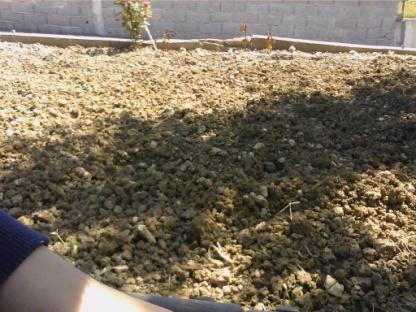 Na primeira semana não cresceu. A terra estava mole e não apareceu a plântula.Semana 1:Na primeira semana não cresceu. A terra estava mole e não apareceu a plântula.Semana 2: 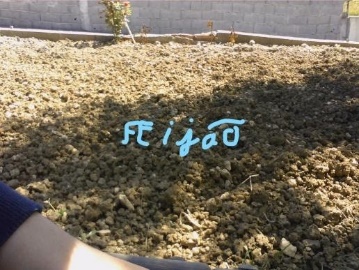 Só no fim da segunda semana apareceu a plântula.Chegou o pequeno feijão.Semana 2: Só no fim da segunda semana apareceu a plântula.Chegou o pequeno feijão.Semana 3: 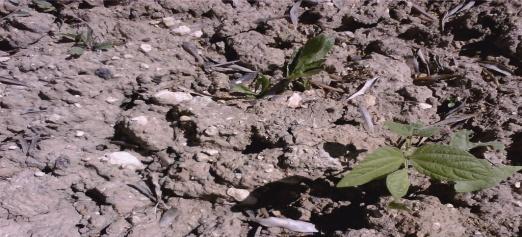 Nesta semana as feijocas já tinham 5 cm e 4 folhas.Semana 3: Nesta semana as feijocas já tinham 5 cm e 4 folhas.Semana 4: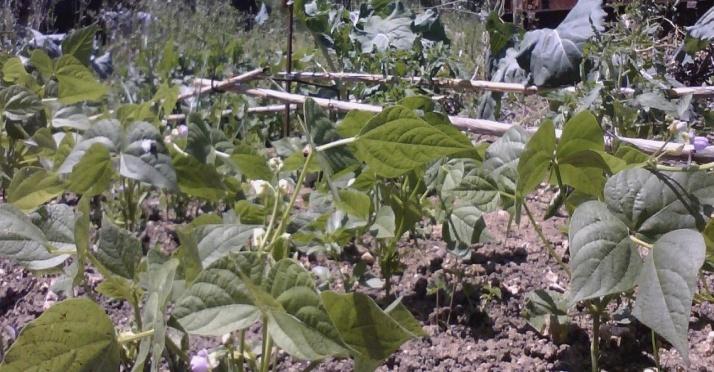 Está ainda maior e mais forte, com mais folhas. Nesta semana a planta da feijoca já tem flor.Semana 4:Está ainda maior e mais forte, com mais folhas. Nesta semana a planta da feijoca já tem flor.Por fim…Por fim…Por fim…Descreve-nos como foi feita a sementeira:A sementeira foi feita com regos à enxada metendo água e fertilizante orgânico, depois metemos o feijão e tapamos com a terra da abertura do outro rego. E assim sucessivamente.Descreve-nos como foi feita a sementeira:A sementeira foi feita com regos à enxada metendo água e fertilizante orgânico, depois metemos o feijão e tapamos com a terra da abertura do outro rego. E assim sucessivamente.Descreve-nos como foi feita a sementeira:A sementeira foi feita com regos à enxada metendo água e fertilizante orgânico, depois metemos o feijão e tapamos com a terra da abertura do outro rego. E assim sucessivamente.Como foi realizada a manutenção da tua planta?Regando e retirando ervas que nasceram Como foi realizada a manutenção da tua planta?Regando e retirando ervas que nasceram Como foi realizada a manutenção da tua planta?Regando e retirando ervas que nasceram Que materiais utilizaste?Uma moto enxadaE uma enxada E um carro de mão para ir buscar o estrumeE uns botins Um regadorA própria semente E vontade de trabalharQue materiais utilizaste?Uma moto enxadaE uma enxada E um carro de mão para ir buscar o estrumeE uns botins Um regadorA própria semente E vontade de trabalharQue materiais utilizaste?Uma moto enxadaE uma enxada E um carro de mão para ir buscar o estrumeE uns botins Um regadorA própria semente E vontade de trabalhar